University Course Review CommitteeMinutesMeeting #298March 27, 2019							Tobin Conference Room4:00 PM							 	Knight Hall Room 238Part I – Consent AgendaCollege of Agriculture and Natural ResourcesAGEC4660		COMMUNITY AND ECONOMIC DEVELOPMENT, 3.0 hrs.Current Course Description: Community development from an interdisciplinary perspective, integrating theory, concepts and methods from sociology, economics, political science, and community development. Students learn how community theory can be used to design and support effective economic development programs. Includes readings, lectures, guest lectures, field trips and community analysis projects. Dual listed with AGEC 5660. Prerequisites: AGEC/ECON 1020 or SOC 2090 and junior standing.Requested Change of Prerequisites: AGEC/ECON 1010, 1020, and junior standing.Enforce in Banner?: YesProposed Term: Spring 2020Action: ApprovedANSC4550		INTERNSHIP, 1.0-8.0 hrs. (Max. 8)Current Course Description: Provides opportunities to acquire experience in a field of interest to the student. Offers learning experiences that are difficult, if not impossible, to realize in classroom settings. Following off-campus educational experience, students are more able to evaluate potential career opportunities and select additional classes on-campus to complement career direction. Prerequisites: Sophomore standing; 2.500 GPA.Requested Change of Credit Hours: 2 hrs. (Max. 8)Proposed Term: Summer 2019Action: ApprovedCollege of Arts & SciencesCRMJ2685		RESEARCH METHODS IN CRIMINAL JUSTICE, 3.0 hrs.Current Course Description: Introduces students to fundamental issues associated with the application of scientific methods to criminal justice problems. Students examine research designs involving ethnographic, archival, historical, and quantitative methods and how they relate to criminal justice issues. Prerequisite: Enrollment limited to criminal justice majors.Requested Change of Credit Hours: 4 hrs.Proposed Term: Fall 2019Action: ApprovedCRMJ4280		COMPARATIVE CRIMINAL JUSTICE, 3.0 hrs.Current Course Description: Compares the incidence, trends, control, treatment and prevention of crime across nations using mainstream criminological theories. Examines criminal justice systems from an international perspective and draws lessons for the American society. Explores forms of international cooperation and difficulties in the control of transnational crimes. Dual listed with CRMJ 5280. Prerequisite: WA/COM1, WB/COM2, CRMJ 1001, CRMJ 2210, CRMJ/SOC 2400, and junior standing.Requested Change of Prerequisites: CRMJ 1001, CRMJ 2210, CRMJ/SOC 2400, and junior standing. Enforce in Banner?: YesProposed Term: Fall 2019Action: ApprovedCRMJ4705		GLOBAL TERRORISM, 3.0 hrs.Current Course Description: Examines the concept, causes, incidence, types, consequences of, and responses to terrorism. Highlights the distinction between domestic and international terrorism and expands on the latter within the framework of the global environment. Prerequisites: CRMJ 1001, CRMJ/SOC 2400, CRMJ 2685.Requested Cross Listing: INST/SOC 4705. (Note: SOC 4700, Science and Modern Society, was recently discontinued.)Requested Course Description: Examines the concept, causes, incidence, types, consequences of, and responses to terrorism. Highlights the distinction between domestic and international terrorism and expands on the latter within the framework of the global environment. Cross listed with INST/SOC 4700.Requested Change of Prerequisites: 9 hours in CRMJ, INST, or SOC coursework.Enforce in Banner?: YesProposed Term: Fall 2019Action: ApprovedENGL5061		RHETORICAL THEORY AND CRITICISM, 3 hrs.Current Course Description: An investigation into how rhetorical theory, spanning from its ancient roots in Aristotelian thinking to its current postmodern components, operates in society. Explores how various critical methods can be utilized to gain a stronger understanding of public communication text, including newspapers, speeches, music, and film. Dual listed with ENGL 4061. Cross listed with COJO 5061. Prerequisites: COJO 1040 and 3040 or ENGL 2035.Requested Change of Credit Hours: 1-4 hrs. (Max. 8)Requested Change of Prerequisite: Graduate status or 12 hours of 3000-4000 level work. Enforce in Banner?: ?Proposed Term: Fall 2019Action: ApprovedENGL5360		STUDIES IN ETHNIC LITERATURE, 1.0-4.0 hrs. (Max. 8)Current Course Description: A study of literature and culture of selected ethnic minorities. Prerequisite: graduate status or 12 hours of 4000-level work.Requested Change of Course Title: LITERATURES OF DIVERSITYRequested Change of Course Description: A study of literature and culture of selected minority or marginalized communities.Requested Change of Prerequisite: graduate status or 12 hours of 3000-4000 level work.Enforce in Banner?: ?Proposed Term: Fall 2019Action: ApprovedENGL5455		LITERATURE OF ENSLAVEMENT, 3.0-4.0 hrs. (Max. 4)Current Course Description: Students engage in an in-depth study of the literary voices that emerged from the history of enslavement in the Americas from colonial times through the end of Reconstruction in 1877. Dual listed with ENGL 4455; cross listed with AAST 5455. Prerequisite: AAST 1000, any AAST 2000-level course, and junior or senior standing, or six credit hours of literature courses in ENGL.Requested Change of Course Title: SLAVERY AND FREEDOMRequested Change of Credit Hours: 1.0-4.0 hrs. (Max. 8)Requested Change of Prerequisite: graduate status or 12 hours of 3000-4000 level work.Enforce in Banner?: ?Proposed Term: Fall 2019Action: ApprovedTHEA2990		PERIOD STYLES IN DESIGN FOR THEATRE, 3.0 hrs.Current Course Description: Developed to provide an overview of social cultural, art, architecture, music, fashion, literature, and period styles and décor from antiquity to the modern age of western civilization applicable to theatrical stage design. Instructor permission required.Current Activity Type: StudioRequested Change of Title: PERIOD STYLE FOR THEATRE I.Requested Change of Course Description: First semester of a one-year survey. Studies antiquity to the Renaissance with an overview of the architecture, décor, clothing, arts and culture as related in their use and understanding of Western drama. The social, economic, and political histories of each period will be discussed as well. THEA 2990 and 2995 should be taken in sequence.Requested Change of Activity Type: LectureProposed Term: Fall 2019Action: ApprovedTHEA4810		ADVANCED SCENIC DESIGN, 3.0 hrs.Current Course Description: Explores alternate styles of scenic design in the realization of a design for a complete stage setting. Emphasis in course work will be on creating the portfolio. Prerequisite: THEA 2250 and 3810.Requested Change of Course Title: SCENE DESIGN IIRequested Change of Course Description: Building on previous coursework, this course will focus on further development of the individual creative and design processes, honing research and presentation skills, and refinement of artistry and craftsmanship. Strong emphasis will be on the presentation of ideas and the advancement of the portfolio. Prerequisite: THEA 2250 and 3810.Proposed Term: Fall 2019Action: ApprovedFYI: ART 3490 has been approved for the U5C3 (COM3) by the USP committee, as of 3/12/19 per e-mail from Jake Hayden.College of BusinessACCT1010		PRINCIPLES OF ACCOUNTING I, 3.0 hrs.Current Course Description: Provides a basic understanding of the financial accounting information role in business and society. Focuses on the recording and reporting of business operating, financing, and investing events. Provide insights on business and enables students to become familiar with shareholder/external party reporting conventions. Requested Change of Course Number: ACCT 2010 (previously used number)Requested Prerequisites: Sophomore standing.Enforce in Banner?: YesProposed Term: Fall 2019Action: TabledACCT1020		PRINCIPLES OF ACCOUNTING II, 3.0 hrs.Current Course Description: Provides a basic understanding of the managerial accounting information role in business decision-making. Provides insights on how businesses operate and enables students to become familiar with the conventions used by business to make decisions and how accounting information is reported to managers. Prerequisite: ACCT 1010.Requested Change of Course Number: ACCT 2020 (previously used number)Requested Change of Prerequisites: Sophomore standing.Enforce in Banner?: YesProposed Term: Fall 2019Action: TabledACCT3070		TAX I, 3.0 hrs.Current Course Description: Introduction to a broad range of tax concepts applicable to corporations, partnerships, and individuals. Emphasis is placed on the role of taxation in the business decision-making process. Students are exposed to basic tax research and planning techniques. Credit will not be given for both ACCT 3070 and 3400. Prerequisites: ACCT 3240 and ACCT 3230 with grades of C or better in each; advanced business standing.Requested Change of Prerequisites: ACCT 2010 and 2020 (ACCT 1010 and 1020); MATH 1400.Enforce in Banner?: YesProposed Term: Fall 2019Action: ApprovedACCT3610		ACCOUNTING INFORMATION SYSTEMS I, 3.0 hrs.Current Course Description: Provides an understanding of accounting information systems and internal controls. Emphasis on the use of current accounting technology, accounting software and internal control systems. Prerequisites: ACCT 3240 and ACCT 3430 (or equivalents) with grades of C or better in each; advanced business standing.Requested Change of Course Title: ACCOUNTING INFORMATION SYSTEMSRequested Change of Prerequisites: ACCT 3230 with a grade of C or better; advanced business standing.Enforce in Banner?: Yes Proposed Term: Fall 2019Action: ApprovedACCT4050		GOVERNMENTAL AND NONPROFIT ACCOUNTING, 2.0 hrs.Current Course Description: Designed to introduce students to accounting for state and local governmental entities and nonprofit organizations. Students learn about the entity structure, accounting practice, accounting systems and reporting practices for these organizations. Prerequisites: ACCT 3830 and ACCT 3610 (or equivalent) with a grade of C or better in both; advanced business standing.Requested Change of Prerequisites: ACCT 3240 with a grade of C or better; advanced business standing.Enforce in Banner?: YesProposed Term: Fall 2019Action: ApprovedACCT4060		AUDITING I, 3.0 hrs.Current Course Description: A study of the scope, activities, and responsibilities of professional auditors. Topics include assurance services by public accountants, operational and compliance auditing by internal and governmental auditors, fraud auditing, and the role of internal control in all audits. Prerequisites: ACCT 3070, 3610, and 3830 (or equivalents) with grades of C or better in each; advanced business standing.Requested Change of Prerequisites: ACCT 3610 and ACCT 3430 with grade of C or better in each; advanced business standing.Enforce in Banner?: YesProposed Term: Fall 2019Action: ApprovedDSCI3210	INTRODUCTION TO OPERATIONS AND SUPPLY CHAIN MANAGEMENT, 3.0 hrs.Current Course Description: An introductory course in production and operations management. Typical topics include operations strategy, quality management, facilities location, facilities layout, forecasting, inventory management, production planning, scheduling and project management. Prerequisites: IMGT 2400, STAT 2010, MATH 2355 or equivalents in each, sophomore standing. (EN majors: MATH 2205 and sophomore class standing.)Requested Change of Prerequisites: IMGT 2400 or equivalent, STAT 2050 or equivalent, MATH 2355 or equivalent, sophomore standing.Enforce in Banner?: YesProposed Term: Fall 2019Action: TabledDSCI4230	PURCHASING AND SUPPLY MANAGEMENT, 3.0 hrs.Current Course Description: Examines how to manage supply function. Topics include organization, planning procedures, category management, supplier selection, quality, inventory decisions, ethical and profession standards, costing, and price determination. Prerequisite: DSCI 3210.Requested Change of Prerequisites: DSCI 3210, junior standing, advanced business standing.
Enforce in Banner?: Yes
Proposed Term: Fall 2019
Action: ApprovedDSCI4240		COMPUTER APPLICATIONS IN DECISION SCIENCES, 3.0 hrs.Current Course Description: A study of decision science topics such as mathematical programming, Monte Carlo simulation, forecasting, project management and decision theory. The applications of computer techniques is emphasized. Prerequisite: IMGT 2400 or equivalent, DSCI 3210, STAT 2010 or equivalent and advanced business standing.Requested Change of Prerequisites: IMGT 2400 or equivalent, STAT 2010 or equivalent, and junior class standing.Enforce in Banner?: YesProposed Term: Fall 2019Action: ApprovedDSCI4270		LOGISTICS, 3.0 hrs.Current Course Description: Presents a synthesis of the principles in logistics activities resident in the supply chain. The course emphasizes how to manage the operation and integration of transportation (inbound and outbound), inventory, warehousing, facility location, customer service, packaging and materials handling. Prerequisite: DSCI 3210, DSCI 4240, junior class standing, Advanced Business Standing.Requested Change of Prerequisites: DSCI 3210, junior standing, advanced business standing.Enforce in Banner?: YesProposed Term: Fall 2019Action: ApprovedDSCI4280		SUPPLY CHAIN MANAGEMENT, 3.0 hrs.Current Course Description: Examines the coordination of material flows and information through networks of suppliers, producers, warehouses, and customers that are linked by transportation modes. Prerequisite: DSCI 3210, DSCI 4230, DSCI 4240, DSCI 4270.Requested Change of Prerequisites: DSCI 3210, junior standing, advanced business standing.Enforce in Banner?: YesProposed Term: Fall 2019Action: ApprovedECON4240		HISTORY OF ECONOMIC THOUGHT, 3.0 hrs.Current Course Description: Focuses on the most influential economists who have shaped the evolution of economic thinking throughout history. Emphasis is on tracing the evolution of economic thought into the modern intellectual foundation of economics. Traces changing economic thought from mercantilism through modern paradigms. Prerequisites: ECON 3010 and 3020.Requested Change of Course Title: EVOLUTION OF ECONOMIC IDEASRequested Change of Prerequisites: Senior Standing and ECON 3010 and ECON 3020, or permission of instructor.Proposed Restriction: Seniors in Econ/Business Econ/Concurrent EconProposed Term: Spring 2020Action: ApprovedECON4530		COMPUTATIONAL ECONOMICS, 3.0 hrs.Current Course Description: An introduction of computational tools used in economic data and policy analysis as instruments of economic research. Provides an operational knowledge of how to formulate numerical economic models to conduct policy analyzes of industrial structure, state and local revenues, expenditures, fiscal administration and policies. Special emphasis on applications to Wyoming problems. Prerequisite: ECON 3020.Requested Change of Course Description: An introduction to computational tools used to analyze economic data and policies. Provides operational knowledge of how to formulate numerical economic models to conduct analyses of consumer behavior, markets, trade, and state and local fiscal administration. Special emphasis on applications to Wyoming problems.Proposed Dual Listing: ECON 5530Requested Change of Prerequisite: ECON 4530: ECON 3020, one of STAT 2010, 2050, 2070, or 2110; ECON 5530: admission to the Master’s program in Economics.Enforce in Banner?: YesProposed Term: Fall 2019Action: ApprovedFIN4400/5400	EMPIRICAL FINANCE, 3.0 hrs.Current Course Description: Involves the application of basic econometric methods to the analysis of financial data. The course is focused on empirical estimation and analysis of theoretical financial models. The study of market microstructure models and other characteristics of financial data are included. Dual listed with FIN 5400. Prerequisite: FIN 3250, FIN 3310 and advanced business standing.Requested Change of Course Title: FINANCIAL MODELINGProposed Term: Fall 2019Action: ApprovedIMGT2400		INTRODUCTION TO INFORMATION MANAGEMENT, 3.0 hrs.Current Course Description: Concerned with the role of information systems in managing organizations to make them more competitive and efficient. Specific topics include organizational and technical foundation of information systems and building and managing systems. Restricted to College of Business majors/minors. Prerequisite: ACCT 1020.Requested Change of Course Title: INTRODUCTION TO BUSINESS ANALYTICSRequested Change of Course Number: IMGT 1400Requested Change of Prerequisite: MATH 1400Enforce in Banner?: YesProposed Term: Fall 2019Action: TabledMBAM5102		MBA OPERATIONS MANAGEMENT, 3.0 hrs.Current Course Description: Production and operations management. Topics include operations strategy, quality management, facilities location, facilities layout, forecasting, inventory management, production planning, and scheduling. Prerequisite: Admission to the MBAM program.Requested Change of Course Title: OPERATIONS MANAGEMENTProposed Term: Fall 2019Action: ApprovedMBAM5108		MBA FINANCIAL ACCOUNTING, 3.0 hrs.Current Course Description: Provide you with the necessary tools to read, understand, and use information that emanates from the accounting system within most organizations. Prerequisite: Admission to the MBAM program.Requested Change of Course Title: FINANCIAL ACCOUNTINGProposed Term: Fall 2019Action: ApprovedMBAM5208		MBA MANAGERIAL ACCOUNTING, 3.0 hrs.Current Course Description: Use of accounting information for internal decision making purposes. Prerequisite: Admission to the MBAM program.Requested Change of Course Title: MANAGERIAL ACCOUNTINGProposed Term: Fall 2019Action: ApprovedMBAM5304		MBA BUSINESS LAW, 3.0 hrs.Current Course Description: Broad perspective of the various legal issues associated with managing a business enterprise. Prerequisite: Admission to the MBAM program.Requested Change of Course Title: BUSINESS LAWProposed Term: Fall 2019Action: ApprovedMBAM5309		MBA MANAGERIAL ECONOMICS I, 3.0 hrs.Current Course Description: Discuss a variety of tools and concepts intended to give you the background in economics and decision-making you will need to be an effective manager in a world where economic circumstances are uncertain and changing constantly. Prerequisite: Admission to the MBAM program.Requested Change of Course Title: MANAGERIAL ECONOMICSProposed Term: Fall 2019Action: ApprovedMBAX5108		MBA FINANCIAL ACCOUNTING, 3.0 hrs.Current Course Description: Provide you with the necessary tools to read, understand, and use information that emanates from the accounting system within most organizations. Prerequisite: Admission to the MBAX program.Requested Change of Prerequisites: Admission to the MBAX program, or permission from the MBA Program Director.Enforce in Banner?: YesProposed Term: Fall 2019Action: ApprovedMBAX5151		NEW VENTURES, 3.0 hrs.Current Course Description: Explores and evaluates various intrapreneurial and entrepreneurial opportunities, including business plans. Also considers the dynamic business environment characterized by technology diversity and global enterprise. Students analyze a business opportunity and make a presentation to potential investors. Prerequisites: MBAX 5225 and MBAX 5300; or permission from the MBA Program Director.Requested Change of Prerequisites: Admission to the MBAX program, or permission from the MBA Program Director.Enforce in Banner?: YesProposed Term: Fall 2019Action: ApprovedMBAX5200		BUSINESS RESEARCH METHODS, 3.0 hrs.Current Course Description: Provides methods and applications of business research. Quantitative data analysis and interpretation. SPSS is the primary software applied. Prerequisite: admission into MBAX program.Requested Change of Prerequisites: Admission to the MBAX program, or permission from the MBA Program Director.Enforce in Banner?: YesProposed Term: Fall 2019Action: ApprovedMBAX5208		MBA MANAGERIAL ACCOUNTING, 3.0 hrs.Current Course Description: Turn our attention to the use of accounting information for internal decision making purposes. Prerequisite: Second semester MBAX student.Requested Change of Course Title: MANAGERIAL ACCOUNTINGRequested Change of Prerequisites: Admission to the MBAX program, or permission from the MBA Program Director.Enforce in Banner?: YesProposed Term: Fall 2019Action: ApprovedMBAX5225		DECISION SCIENCE MODELING FOR MANAGERS, 3.0 hrs.Current Course Description: Students study selected computer-based models for solving problems in the areas of operations, finance and marketing. Tools include mathematical programming, Monte Carlo simulation and project management networks. Based on Excel and its tools and covers some of the models necessary to develop and manage successful supply chains. Prerequisite: MBAX 5208; or permission from the MBA Program Director.Requested Change of Prerequisites: Admission to the MBAX program, or permission from the MBA Program Director.Enforce in Banner?: YesProposed Term: Fall 2019Action: ApprovedMBAX5235		MARKETING ANALYSIS AND STRATEGY, 3.0 hrs.Current Course Description: Understanding market orientation and the strategic marketing process is the goal of this course. Uses various tools and secondary data sources to assess current market opportunities/threats. Discusses customer targeting and relationship development, as well as strategic issues of branding, integrated marketing communications, product management, pricing, and distribution in various business exchanges. Prerequisites: MBAX 5108 and MBAX 5200; or permission from the MBA Program Director.Requested Change of Prerequisites: Admission to the MBAX program, or permission from the MBA Program Director.Enforce in Banner?: YesProposed Term: Fall 2019Action: ApprovedMBAX5300	ORGANIZATIONAL BEHAVIOR AND HUMAN RESOURCE MANAGEMENT, 3.0 hrs.Current Course Description: Enables students to recognize psychological phenomena influencing individual, group & organizational behavior and helps them understand different HRM functions and how HRM fits within the overall organization’s strategy. Prerequisite: MBAX 5208; or permission from the MBA Director.Requested Change of Prerequisites: Admission to the MBAX program, or permission from the MBA Program Director.Enforce in Banner?: YesProposed Term: Fall 2019Action: ApprovedMBAX5330	THE GLOBAL BUSINESS ENVIRONMENT, 3.0 hrs.Current Course Description: Introduction to international business through theoretical and applied macroeconomics and the environment in which global business occurs. Focuses on interest/exchange rates; effects of culture on consumers and organizational environments; product/information flows; budget/trade balances; organizations central to a functioning global economy; demand/fulfillment; and legal/ethical issues. Prerequisites: MBAX 5225 and MBAX 5300; or permission from the MBA Program Director.Requested Change of Prerequisites: Admission to the MBAX program, or permission from the MBA Program Director.Enforce in Banner?: YesProposed Term: Fall 2019Action: ApprovedMBAX5345	STRATEGIC MANAGEMENT IN DYNAMIC ENVIRONMENTS, 3.0 hrs.Current Course Description: Helps students develop the skills for formulating and implementing business-level, corporate, and global strategies in dynamic environments. Students master analytical and integrative tools to perform in-depth analyses of industries, firms, and competitors, predict competitive behavior, and develop and implement strategies to achieve and sustain competitive advantage. Prerequisites: MBAX 5225 and MBAX 5300; or permission from the MBA Program Director.Requested Change of Prerequisites: Admission to the MBAX program, or permission from the MBA Program Director.Enforce in Banner?: YesProposed Term: Fall 2019Action: ApprovedMKT3310	PROFESSIONAL AND TECHNICAL SELLING, 3.0 hrs.Current Course Description: This Professional Selling class focuses on business-to-business selling. It examines Organizational Buying Behavior to develop students’ understanding of customers. It also investigates the process salespeople go through when presenting solutions to customers. This course is for students from various disciplines wanting to explore sales-focused opportunities within their field of study. Prerequisite: COM1.Requested Cross Listing: SELL 3310Requested Change of Prerequisites: COM1 and sophomore class standing.Enforce in Banner?: YesProposed Term: Fall 2019Discontinue MKT 3310? YesAction: ApprovedMKT4310	ADVANCED SELLING, 3.0 hrs.Current Course Description: This course provides students in-depth study of advanced sales concepts including relationship management, problem solving, negotiation, and proposal writing. It also explores the use of data-based decision making and the use of selling technologies. Students will learn how to use data to sell to both resellers and manufacturers. Prerequisites: MKT 3210 and MKT 3310.Requested Change of Subject/Course Number: SELL 4310Requested Change of Prerequisites: SELL 3310 and junior class standing.Enforce in Banner?: YesProposed Term: Fall 2019Discontinue MKT 4310? YesAction: ApprovedMKT4320	SALES FORCE STRATEGIES, 3.0 hrs.Current Course Description: This class will examine the linkages among management of the sales function, personal selling activities, and the marketing area. Students will gain an understanding of the role of the sales force in achieving of the firm’s marketing, customer relationship, and revenue objectives. Prerequisites: MKT 3210 and MKT 3310.Requested Change of Subject/Course Number: SELL 4320Requested Change of Prerequisites: SELL 3310 and junior class standing.Enforce in Banner?: YesProposed Term: Fall 2019Discontinue MKT 4320? YesAction: ApprovedMKT4330	SALES SEMINAR, 3.0 hrs.Current Course Description: This course provides students in-depth study of advanced, and cutting edge sales and sales management concepts presenting by top talent in industry. While topic can vary, this seminar teams students with industry experts to explore state-of-the-art thinking in technical sales, sales management, sales training, compensation, and team selling. Prerequisites: MKT 3210 and MKT 3310.Requested Change of Subject/Course Number: SELL 4330Requested Change of Prerequisites: SELL 3310 and junior class standing.Enforce in Banner?: YesProposed Term: Fall 2019Discontinue MKT 4330? YesAction: ApprovedMKT4240	CONSUMER BEHAVIOR, 3.0 hrs.Current Course Description: A study of the dimensions of the consumer market and decision-making processes of consumers through analyzing economic, personal, social and situational influences on the consumer market and on buying behavior. Prerequisite: MKT 3210, STAT 2010 and advanced business standing.Requested Change of Prerequisites: MKT 3210, junior class standing.Enforce in Banner?: YesProposed Term: Fall 2019Action: ApprovedMKT4450	ADVANCED MARKETING MANAGEMENT, 3.0 hrs.Current Course Description: Capstone course for marketing majors and minors designed to integrate prior marketing courses. Primary focus is on utilizing marketing concepts and tools in a strategic marketing decision-making context. Prerequisite: MKT 4240, MKT 4520, advanced business standing, to be taken in senior year.Requested Change of Prerequisites: MKT 3210, MKT 4520, junior class standing.Enforce in Banner?: YesProposed Term: Fall 2019Action: ApprovedMKT4520	MARKETING RESEARCH AND ANALYSIS, 3.0 hrs.Current Course Description: Investigation of the systematic procedures and tools of research available to the marketing researcher, including a survey of contemporary practices. Prerequisite: MKT 3210, STAT 2010 and advanced business standing.Requested Change of Prerequisites: MKT 3210, junior class standing.Enforce in Banner?: YesProposed Term: Fall 2019Action: ApprovedCollege of EducationEDEC 3220		SCHOOL PROGRAM FOR YOUNG CHILDREN, 3.0 hrs.Current Course Description: Describes, identifies and examines programs and best practices of teaching young children in school settings. Lecture and discussion are supported by a two hour practicum in an early childhood school setting. Prerequisites: EDEC 1020 and FCSC 2121. Requested Change of Course Title: CURRICULUM AND LEARNING ENVIRONMENTS IN EARLY CHILDHOOD EDUCATIONRequested Change of Course Description: Early childhood curriculum and instructional practices will be reviewed, developed, and integrated with a focus on the role of learning environments, materials and play in supporting the teaching and learning process. Students have the opportunity to design meaningful learning experiences through practicum.Requested Change of Prerequisites: EDEC 1020, FCSC 2121 or PSYC 2300, and FCSC 2122.Enforce in Banner?: YesProposed Term: Fall 2019Action: ApprovedCollege of Health SciencesPHCY5144		MODELING IN HEALTH ECONOMICS, 2.0 hrs.Current Course Description: This class is designed to provide the student with a basic understanding of the common deterministic and stochastic economic modeling techniques used in health economics. Issues surrounding data acquisition and evaluation, handling uncertainty, and factors impacting the internal and external validity of the modeling process with be addressed. Prerequisite: PHCY 5142. Requested Change of Course Title: PATIENT REPORTED OUTCOMESRequested Change of Course Description: This course is designed to provide an overview of methods pertaining to the development and evaluation of patient-reported outcome measures (PROs) and the role they play in regulatory, reimbursement, and market access decisions.Requested Change of Prerequisites: Admission in the MS in Health Services Administration program.Enforce in Banner?: NoProposed Term: Spring 2020Action: ApprovedPart II – Regular AgendaCourses to DiscontinueNone for this meetingPart III – Regular AgendaCourses for AdditionCollege of Agriculture and Natural ResourcesREWM5400		COMMUNITY ECOLOGY, 3.0 hrs.Proposed Course Description: Community ecology is the study of interactions within and among groups of species. This course focuses on (1) the major classical concepts and theories in community ecology, (2) the ways in which population dynamics can impact communities and how community dynamics can impact ecosystem processes and functioning, and (3) implementation of quantitative methods for conducting research that includes community ecology.Proposed Prerequisite: LIFE 3410 or equivalent.Enforce in Banner?: NoProposed Cross Listing: ECOL 5400Proposed Term: Fall 2019Rationale: The subject of Community Ecology is currently missing at UWyo. There are classes that focus on Population Ecology and Ecosystem Ecology, but Community Ecology is a critical component that combines these two disciplines. There is much graduate student interest in this course. I am currently offering a 3 credit "Investigations" on this topic and have 15 graduate students enrolled. Additionally, at meetings of the Program in Ecology, there was discussion about making this course a permanent course in the Fall, since many of the graduate students do field work in the spring that precludes them from taking this course. From these discussions, it seems as if there would be high enrollment in Fall 2019, and then the course could be offered every other year. This would, I think, satisfy student needs while also keeping enrollment high.Action: TabledCollege of Arts & SciencesCRMJ5975		GRADUATE READINGS, 1.0 hr. (Max. 3)Proposed Course Description: This course provides students the opportunity to engage in an in-depth inquiry into a criminal justice topic through a thorough review of the existing literature under the supervision of a faculty member.Proposed Restrictions: graduate standing and consent of instructorEnforce in Banner?: NoProposed Activity Type: Independent StudyProposed Term: Fall 2019Rationale: We currently have an undergraduate criminal justice readings course; however, with the addition of our Criminal Justice Concentration in the MPA program, there is a need to add a graduate section of this course.  This course will be utilized primarily as an elective for MPA students who are pursuing the Criminal Justice Concentration.Action: ApprovedENGL2125		WRITING TUTOR PEDAGOGY/PRACTICUM, 3.0 hrs.Proposed Course Description: Prepares students for professional employment as writing tutors in a writing center environment. Students will gain a detailed understanding of the history of writing centers, the development of writing center studies and theory, and the innovative trends in contemporary writing center practices and organization.Proposed Prerequisite: ENGL 1010 or COM1/transfer equivalent with a grade or B or higher; 3.000 GPA or higher.Enforce in Banner?: YesApproved USP: COM2Proposed Term: Fall 2019Rationale: Along with providing students with professional opportunities in higher-education tutoring that will benefit them throughout and beyond their time at the university, this course will provide foundational knowledge regarding collaborative learning pedagogies as applied in over 1,500 writing centers in the United States and internationally. In contrast to the many other COM2 courses the English Department offers--which focus on writing in technology and science fields (ENGL 2005); writing in college and career (ENGL 2015); writing about literature and media (ENGL 2020); writing in th English major (ENGL 2025); or writing in public forums (ENGL 2035)--this course's focus on writing center pedagogy will allow students from a broad range of disciplines to engage in a burgeoning interdisciplinary field of study while developing practical skills that will transfer to a diverse range of professional and academic applications. As students learn the history, background, theory, and teaching strategies of Writing Center Studies (WCS), they will also improve their communicative abilities through concept and knowledge application. With its incorporated practicum, this course will provide hands-on learning in a real-world tutoring environment. Further, students will gain experience working in digital mediums through interpersonal collaboration and communication as they plan and produce educational (short) videos that apply Writing Center practices to teach foundational writing concepts to a broad (university) audience. Finally, students will have the opportunity to develop oral presentation skills (in the form of an end-of-semester research conference) that will help them to build a foundation of useful oral communication skills that are applicable to a variety of academic and professional contexts.Action: ApprovedENGL3020		CULTURE, COMMUNICATION, WORK, 3.0 hrs.Proposed Course Description: Examines individual identity and group cultures, and how they influence communication in the workplace. Helps students develop strategies for working across cultural differences and for more effective negotiation and conflict resolution skills.Proposed Prerequisite: Completion of COM2Enforce in Banner?: YesProposed Term: Fall 2019Approved USP: COM3Rationale: The English department seeks to diversify course offerings that fulfill COM3 requirements and to expand courses focused on technical and professional writing.Action: ApprovedENGL5020		PUBLIC-FACING ENGLISH STUDIES, 1.0-4.0 hrs. (Max. 8)Proposed Course Description: Introduction to the history and theory of public intellectualism and English studies. Students develop theoretical and practical knowledge and explore alternative applications for academic research for publics beyond the classroom.Proposed Prerequisite: Graduate status or 12 hours of 4000-level workEnforce in Banner?: YesProposed Term: Fall 2019Rationale: Since 2016, English MA students have had the option to complete a Public-Facing Thesis Portfolio (instead of a traditional thesis) as their capstone project for the degree. In taking this option, students have learned to position themselves as public-intellectuals-in-training and worked in genres bringing academic research to the broader public, including magazine articles, book reviews, course curricula, TED talks, podcasts, and think pieces. However, all of their training in public intellectual work has been informal, a part of their mentoring during the thesis stage. English proposes this course, ENGL 5020: Public-Facing English Studies, to formalize and give greater visibility to this existing focus in our students' thesis projects on producing public-facing, publicly engaged scholarship in English. The companion to our application course on writing in public genres, ENGL 5050 (see attached CARF), ENGL 5020 is a theoretical and historical course. For students applying to non-academic jobs after they graduate, including non-profit, governmental, and advocacy positions, it is essential that their transcripts make visible their training in scholarship for the public. ENGL 5020 will make that training visible for would-be employers.Action: ApprovedENGL5050		WRITING IN PUBLIC GENRES, 1.0-4.0 hrs. (Max. 8)Proposed Course Description: Intensive introduction to public-facing writing in English subject areas, including articles, book reviews, think pieces, TED talks, podcasts, and other genres of commentary associated with public intellectual work in English studies.Proposed Prerequisites: Graduate status or 12 hours of 4000-level workEnforce in Banner: YesProposed Term: Fall 2019Rationale: Since 2016, English MA students have had the option to complete a Public-Facing Thesis Portfolio (instead of a traditional thesis) as their capstone project for the degree. In taking this option, students have learned to position themselves as public-intellectuals-in-training and worked in genres bringing academic research to the broader public, including magazine articles, book reviews, course curricula, TED talks, podcasts, and think pieces. However, all of their training in public intellectual work has been informal, a part of their mentoring during the thesis stage. English proposes this course, ENGL 5050: Writing in Public Genres, to formalize and give greater visibility to this existing focus in our students' capstone projects on producing public-facing, publicly engaged scholarship in English. The companion to our theory and history course in public scholarship, ENGL 5020 (see attached CARF), ENGL 5050 is an application course where students write in public genres for real-world situations. For students applying to non-academic positions after they graduate, including non-profit, governmental, and advocacy jobs, it is essential that their transcripts make visible their training in scholarship targeted at the public. ENGL 5050 will make that training visible for employers, and give students the components of a portfolio to use when applying.Action: ApprovedENGL5070		QUALITATIVE METHODS IN ENGLISH, 1.0-4.0 hrs. (Max. 8)Proposed Course Description: Advanced introduction to qualitative research methods in English and Rhetoric. Students will survey different types of qualitative methods and will learn to evaluate qualitative projects. Includes an emphasis on working with human participants and on ethics.Proposed Prerequisites: Graduate status or 12 hours of 4000-level workEnforce in Banner: YesProposed Term: Fall 2019Rationale: This proposed ENGL 5070 course responds to immediate demand from students. In fall 2018 English ran a group Independent Study (ENGL 5975) to address growing interest among students in qualitative methods: the ethics and practices of interviews and collecting data in the sub-field of Rhetoric and Composition (Writing) Studies, which is an area of surging interest in English. This proposed ENGL 5070 aims to make more visible on transcripts (and on our MA program website, for recruitment) the kinds of courses MA English students are already taking. An Independent Study on Qualitative Methods will appear as "Independent Study" on a transcript, offering no indication of the actual skills students learned/content covered. Also, Independent Studies do not count toward a faculty member's course load, so we cannot incentivize teaching on similar topics in the future. Finally, there is no other course number/title on the books in English under which this course can run. We use the existing generic ENGL 5090 (Research Methods) course for literature research methods and the title is too general to be useful for employers scanning transcripts for specific skills. The proposed 5070 will make clear on transcripts that students have experience with qualitative methods, and this course will differ substantially from similar qualitative courses from the School of Education, which focus on K-12 methods whereas ours will focus on post-secondary and cultural and rhetorical methods.Action: ApprovedENGL5350		GLOBAL LITERATURES IN ENGLISH, 1.0-4.0 hrs. (Max. 8)Proposed Course Description: Examines significant texts, authors, cultural and historical contexts, and literary and theoretical movements in postcolonial or global literatures.  May involve comparative study or may be focused on a single country context.Proposed Prerequisites: Graduate status or 12 hours of 4000-level workEnforce in Banner: YesProposed Term: Fall 2019Rationale: As with many of the other courses in this batch of CARFs from English, this proposed ENGL 5350 course aims to make more visible on student transcripts (and on our MA program website, for recruitment purposes) the kinds of courses UW MA English students are already taking. At present, we regularly run courses on Irish Literature and Postcolonial Literature under inappropriate and misleading numbers and titles, including ENGL 5360: Ethnic Literature and ENGL 5280: Nineteenth-Century British Literature. Global or world literature in English is not necessarily "ethnic" (a problematic term), and postcolonialism is not specific to the nineteenth century. These course titles do not represent the actual content of these courses. This proposed 5350, Global Literatures in English, course fixes this problem, helping make more visible on transcripts when our students take classes on writings from Anglophone traditions beyond England and America, including South Africa, Australia, and other former colonies.Action: ApprovedENGL5890		CONSUMPTION, MARKETS, CULTURES, 1.0-4.0 hrs. (Max. 8)Proposed Course Description: An interdisciplinary investigation of the ways in which cultural venues curate and market stories, history, and texts. Analyzes and applies theories and methodologies from literary and cultural tourism studies, as well as marketing and consumer culture, to museums, performances, tourist sites and theme parks. This class will include hands-on field research.Proposed Prerequisites: Graduate status or 12 hours of 4000-level workEnforce in Banner: YesProposed Term: Fall 2019Rationale: As with many of the other courses in this batch of CARFs from English, this proposed ENGL 5890 course aims to make more visible on student transcripts (and on our MA program website, for recruitment purposes) the kinds of courses UW MA English students are already taking. In the past decade, we have run many courses on the adaptation, tourism, and mass-market consumption (in film and exhibition) related to myth, fable, and literature--Men and Monsters, Disney Discourse, Author's Houses, and Novel to Film--under the generic/bucket course ENGL 5000: Studies in ____. But this all-purpose "Studies" course neither represents this content accurately nor makes visible on the transcripts of students seeking employment in cultural heritage or tourism jobs after graduation that they have had instruction in the presentation and marketing of literature and culture to non-academic audiences. Since there are also limits to how many times students can take ENGL 5000 for credit, a separate course number and title for courses like those would make course scheduling less complicated. Adding this proposed ENGL 5890 to the English course offerings solves both problems.Action: ApprovedGEOL/ERS1650		THE WATER-ENERGY-CLIMATE NEXUS, 3.0 hrs.Proposed Course Description: Among the grand challenges facing humanity, arguably the most significant are water, energy, and climate. These issues are, however, not isolated but intimately connected, i.e. water-energy-climate (WEC) nexus. Using critical thinking and problem-solving skills, the significance of the WEC nexus to humanity will be explored from STEM and non-STEM perspectives.Proposed Term: Fall 2019Approved USP: PNProposed Activity Type: Lecture w/LabProposed Term: Fall 2019Rationale: This new USP course will focus on three of the most significant grand challenges confronting humanity, i.e. water, energy, and climate. While several UW courses at multiple levels address one of these grand challenges, there are none that investigate the many interactions, connections, and relationships between all three i.e. the water-energy-climate (WEC) nexus. Given the intimate relations between them, 'solving' one of these grand challenges in isolation will invariably produce unintended consequences that may negatively impact the other two challenges. For example, providing nuclear energy addresses the issues of baseload, carbon-free electricity (climate and energy) but further stresses water supplies. Likewise, using desalination, an energy intensive process, to supply the arid nations of the Middle East with freshwater requires significant amounts of additional energy and dependent on energy source can negatively impact carbon emissions, i.e. climate. This course will provide students with the critical thinking and problem solving skills necessary to address the wicked problems presented by grand challenges. Simultaneously, it will promote the systems-based, holistic, and integrated analysis necessary to address the WEC nexus that humanity must solve in the near future.Action: ApprovedGERM1101	FIRST-YEAR SEMINAR: GER-MERICAN DREAMS: THE GERMAN CULTURAL PRESENCE IN THE US, 3.0 hrs.Approved USP: FYProposed Term: Fall 2019Action: ApprovedHIST3300		A SECRET HISTORY OF SCIENCE, 3.0 hrs.Proposed Course Description: This course explores developments in science from prehistory to the present. It focuses on the lesser-known men and women who contributed to science, as well as on seemingly superstitious beliefs that were nonetheless important to advances in knowledge.Proposed Prerequisites: 6 hours in HIST or 1 PN course or a combination thereof or permission of instructor.Enforce in Banner?: NoProposed Activity Type: Lecture w/DiscussionProposed Term: Fall 2019Rationale: I am a new faculty member and am proposing this course because it aligns with my teaching interests, and because I believe it would appeal to a diverse array of students.Action: TabledHIST3500		COLONIAL AMERICA, 3.0 hrs.Proposed Course Description: This course covers the history of European colonization from roughly 1492 to 1763. Our geographic focus will be on the (future) United States, but will also learn how transatlantic forces influenced its people.Proposed Prerequisites: 12 hours in HIST or permission of instructorEnforce in Banner?: NoProposed Activity Type: Lecture w/DiscussionProposed Term: Fall 2019Rationale: I am a new faculty member and a specialist in Colonial America. There is currently no course covering Colonial America, which I feel is an oversight. I have taught this course before at another institution and in my experience, it is a period in which students are very interested. This course will also complement a course on the American Revolution, which I intend to teach the following spring.Action: ApprovedLIFE2100		INTRODUCTION TO RESEARCH AND ANALYSIS, 4.0 hrs.Proposed Course Description: Students gather and analyze data in the context of life science research projects.  Provides a foundation in research design, probability and inference, and basic computational skills to support graphical and formal analyses of research data.Proposed Prerequisites: Completed LIFE 1010 with a grade of C or better.Enforce in Banner?: YesProposed Activity Type: Lecture w/LabApproved USP: QProposed Term: Fall 2019Rationale: Students in majors that utilize the Life Science Program will benefit from a course that teaches methods for research in laboratories and the natural world, including the analysis of data using statistical methods.  Rather than teaching about research indirectly and about statistical analysis in a course without data collection, this course will provide an integrated setting to learn about the design and analysis of life science research.This course will complement the other courses in the Life Sciences Program and will provide a foundation of skills and knowledge related to research and data analysis.  With mentoring from the instructor and graduate teaching assistants, students will gather their own data, and the course will be based on a set of research projects.  This is a proven method for greater success in learning quantitative and computational skills.  Students will be introduced to contemporary issues in data analysis, including foundational concepts related to probability and uncertainty, graphical and formal statistical analysis, study design, and the process of science.  Students will be introduced to a programming language to support graphical and formal statistical analyses of data.Action: ApprovedPOLS4160/5160	LEGAL PHILOSOPHY, 3.0 hrs.Proposed Course Description: This course examines the philosophies that undergird the law, considering both ancient and modern legal thought.  Throughout the course, both historical and contemporary examples will be used to illustrate the salient differences between philosophical approaches, to better articulate our understanding of the law.Proposed Prerequisites: POLS 4160: POLS 1000; POLS 5160: graduate standingEnforce in Banner?: YesProposed Term: Fall 2019Rationale: While the Political Science Program currently offers many courses in public law, such as Politics & the Judicial Process and Constitutional Law, there is currently no offering that speaks directly to the underlying philosophical orientations and belief systems that underly legal systems. The proposed course in Legal Philosophy would do just that, presenting an array of common legal philosophies then challenging students to both identify and critically consider what legal philosophical orientation drives both existing and fictional governmental systems.Action: ApprovedTHEA2995		PERIOD STYLE FOR THEATRE II, 3.0 hrs.Proposed Course Description: Second semester of a one-year survey. Studies Renaissance to Contemporary with an overview of the architecture, décor, clothing, arts and culture as related in their use and understanding of Western drama. The social, economic, and political histories of each period will be discussed as well. THEA 2990 and 2995 should be taken in sequence.Proposed Prerequisites: THEA 2990 or permission of instructorEnforce in Banner?: NoProposed Term: Fall 2019Rationale: Currently, THEA 2990 is a one semester survey course covering antiquity to the modern age. The course covers the history of clothing, architecture, art and other areas, and we feel this is not enough time to cover the material adequately. The Design/Tech faculty proposed and received a unanimous vote to separate the course into two sections. This CARF covers the new course proposal. A separate CARF covers the modifications to the original course, THEA 2990.Action: ApprovedCollege of BusinessENTR2700		ENTREPRENEURIAL MINDSET, 3.0 hrs.Proposed Course Description: This course introduces students to entrepreneurial mindsets and concepts essential to success in startups or within established firms. The course provides a basic overview of creativity and innovation, and students experience the process of identifying and evaluating ideas and developing them into business opportunities.Proposed Prerequisites: COM1, sophomore standingEnforce in Banner?: YesProposed Restriction: Exclude FreshmanProposed Term: Fall 2019Rationale: As part of the new Institute for Innovation and Entrepreneurship (IIE), new curriculum is being developed that will be offered to all UW students.  This course will be a required course for the proposed cross-campus Minor in Entrepreneurship as well as the proposed Major in Entrepreneurship in the College of Business.Action: ApprovedENTR3700		INNOVATION, IDEATION AND VALUE PROPOSITION, 3.0 hrs.Proposed Course Description: This course explores opportunity recognition, innovation, and building value propositions based on customer discovery through interviews, surveys, and other methods. Students learn to develop a lean start-up and build customer focused value propositions. The focus is on rapid hypothesis testing and developing minimum viable products.Proposed Prerequisites: ENTR 2700Enforce in Banner?: YesProposed Term: Fall 2019Rationale: As part of the new Institute for Innovation and Entrepreneurship (IIE), new curriculum is being developed that will be offered to all UW students.  This course will be a required course for the proposed cross-campus Minor in Entrepreneurship as well as the proposed Major in Entrepreneurship in the College of Business.Action: ApprovedENTR4700		BUSINESS MODEL CREATION AND LAUNCH, 3.0 hrs.Proposed Course Description: Students build on previous learning to develop a complete business model including sales and marketing strategies, operations, financial forecasts, and partners. Deliverables include a pitch to start-up investors as part of a real-world entrepreneurship experience (for example, an entrepreneurship competition). Students learn primarily through hands-on application of concepts.Proposed Prerequisites: ENTR 3700Enforce in Banner?: YesProposed Term: Fall 2019Rationale: As part of the new Institute for Innovation and Entrepreneurship (IIE), new curriculum is being developed that will be offered to all UW students.  This course will be a required course for the proposed cross-campus Minor in Entrepreneurship as well as the proposed Major in Entrepreneurship in the College of Business.Action: ApprovedENTR4750		THEORIES OF ENTREPRENEURSHIP, 3.0 hrs.Proposed Course Description: A broad examination of historical, literary, and business perspectives on entrepreneurship. Students explore the role of individuals, new ventures, and established organizations in the discovery, evaluation, and exploitation of opportunities. Emphasis is on the evolution of entrepreneurship theories over time, and current trends related to the application of these theories.Proposed Prerequisites: ENTR 3700Enforce in Banner?: YesProposed Term: Fall 2019Rationale: As part of the new Institute for Innovation and Entrepreneurship (IIE), new curriculum is being developed that will be offered to all UW students.  This course will be a required course for the proposed Major in Entrepreneurship in the College of Business.Action: ApprovedFIN4530		FIXED INCOME SECURITIES, 3.0 hrs.Proposed Course Description: Provides an overview of the fixed income securities markets, pricing and risk management. In so doing, the course follows the CFA institute learning objectives of the CFA exam. We first introduce the major forms of fixed income securities. We then delve into valuation of these securities using a myriad of pricing techniques. We then embark on credit risk analysis, followed by fixed income portfolio management. Ultimately, the course aims at preparing students for most challenging and yet active fixed income markets: corporate bonds and mortgage securities.Proposed Prerequisites: FIN 3250, advanced business standingEnforce in Banner?: YesProposed Activity Type: Lecture w/DiscussionProposed Term: Fall 2019Rationale: Fixed income market is the biggest financial market and its structure and valuation technique are vastly different from any other financial markets, such as equity market. Today, almost all financial professional designations demand the mastery of knowledge about fixed income securities.Historically finance department has not been able to offer a course in the fixed income area due to a lack of faculty resource. However, with a new hire, the department is able to add a course that is unlike other courses offered and therefore provide the students with the complete coverage of financial markets. In conjunction with our existing courses, this course offers our students a unique competitive advantage in facing the challenges and taking advantage of the opportunities of the 21st century.Action: ApprovedCollege of Engineering and Applied ScienceCM2120		CONSTRUCTION MATERIALS AND METHODS, 3.0 hrs.Proposed Course Description: Introduction to building materials and construction practices used in the construction industry to construct both vertical and horizontal construction projects. Prerequisite: COM1.Proposed Activity Type: Lecture Proposed Term: Fall 2019Rationale: Over the past four semesters the Department of Civil and Architectural Engineering has offered coursework to support the curriculum of the recently approved Construction Management program. CM 2120, Construction Materials and Methods is the foundation for student education in construction management.  The course covers important learning objectives identified by the American Council for Construction Education, the accrediting body from which the Department of Civil and Architectural Engineering will be seeking accreditation.Action: ApprovedCM4970		CONSTRUCTION MANAGEMENT INTERNSHIP, 3.0 hrs.Proposed Course Description: Students may apply for credit for extended work experience (>10 weeks; full-time) in the construction industry, supervised by a professional. Students should apply through their adviser prior to the work experience. Enrollment is by departmental approval only. Offered summer only.Proposed Activity Type: InternshipProposed Term: Summer 2019Rationale: This proposed internship program is very similar to current opportunities offered to our Civil and Architectural Engineering students. As a new program, the Department would like to offer Construction Management students a similar opportunity. The College of Engineering has hired a Professor of Practice from the Tier 1 Initiative funds focusing on developing and administering the Construction Management program. This faculty member is available to administer the proposed student internships.Action: ApprovedCollege of LawLAW6166		INTERVIEW, COUNSELING AND NEGOTIATION, 3.0 hrs.Proposed Course Description: Introduction to the basic lawyering skills of interviewing, fact investigation, counseling, and negotiation. Employs simulation exercises, self-critiques, and feedback from the faculty member as well as other students. In addition to the exercises, exposure to the theoretical underpinnings of the skills and examine some of the ethical issues involved in creating and maintaining professional relationships with clients and opposing parties and counsel.Proposed Activity Type: PracticumProposed Term: Fall 2019Rationale: This course has been taught as a topics course for several years successfully. We would like to start offering it under its own number.Action: ApprovedLAW6931		CLINIC: CIVIL LEGAL SERVICES, 3.0 hrs.Proposed Course Description: The Civil Legal Services Clinic has provided legal assistance to Wyoming citizens for over 20 years. Students represent low-income and marginalized individuals across the state who could not otherwise afford legal representation. The CLSC’s mission is to provide legal services in a broad range of general civil legal matters.Proposed Activity Type: PracticumProposed Term: Fall 2019Rationale: Law 6930 has been used as a clinic topics number for many years. To clean up registration/transcripts and graduation we would like to give the established clinics their own number.LAW6932		CLINIC: DEFENDER AID, 1.0-3.0 hrs (Max. 12)Proposed Course Description: Provides representation to indigent persons in Wyoming state and federal courts. We represent clients pending trial, on direct appeal from their convictions, and handle post-conviction matters in state and federal court.Proposed Activity Type: PracticumProposed Term: Fall 2019Rationale: Law 6930 has been used as a clinic topics number for many years. To clean up registration/transcripts and graduation we would like to give the established clinics their own number.Action: ApprovedLAW6933		CLINIC: ENERGY, ENVIRONMENT AND NATURAL RESOURCES, 			1.0-3.0 hrs (Max. 12)Proposed Course Description: Fall: Classroom component of the Clinic will provide a practitioner’s view of key aspects of federal court litigation practice in cases involving natural resources issues. Spring: Clinic will provide an overview of the Wyoming Administrative Procedure Act and the Wyoming statutes that govern the regulation of energy production, environmental protection, and natural resources management in Wyoming.Proposed Activity Type: PracticumProposed Term: Fall 2019Rationale: Law 6930 has been used as a clinic topics number for many years. To clean up registration/transcripts and graduation we would like to give the established clinics their own number.Action: ApprovedLAW6934		CLINIC: FAMILY AND CHILD ADVOCACY, 1.0-3.0 hrs (Max. 12)Proposed Course Description: Handle a wide array of cases including divorce, child custody, domestic violence protection orders, stalking orders, guardian ad litem appointments in juvenile and domestic relations cases, and other family law matters. In addition, law students represent children or their parents in child abuse and neglect cases, termination of parental rights, children in need of supervision and delinquency actions.Proposed Activity Type: PracticumProposed Term: Fall 2019Rationale: Law 6930 has been used as a clinic topics number for many years. To clean up registration/transcripts and graduation we would like to give the established clinics their own number.Action: ApprovedLAW6936		CLINIC: PROSECUTION ASSISTANCE, 1.0-3.0 hrs (Max. 12)Proposed Course Description: The program is heavily involved with the Wyoming Attorney General’s office, usually in representing the state in criminal appeals before the Wyoming Supreme Court. In handling these appeals, students are responsible for the entire preparation of appellate briefs and the presentation of oral argument to the Supreme Court.Proposed Activity Type: PracticumProposed Term: Fall 2019Rationale: Law 6930 has been used as a clinic topics number for many years. To clean up registration/transcripts and graduation we would like to give the established clinics their own number.Action: ApprovedLAW6937		ESTATE PLANNING PRACTICUM, 1.0-3.0 hrs (Max. 12)Proposed Course Description: Provides students the opportunity to work with low-income clients around the State of Wyoming in a transactional law setting. Prepare wills, powers of attorney, advance health care directives, deeds, affidavits of distribution and other probate documents for small estates and will learn how to plan an estate for beneficiaries who are minors or who have special needs.Proposed Activity Type: PracticumProposed Term: Fall 2019Rationale: Law 6930 has been used as a clinic topics number for many years. To clean up registration/transcripts and graduation we would like to give the established clinics their own number.Action: ApprovedOtherACES1000		EXPLORING YOUR PATH, 3.0 hrs.Proposed Course Description: Designed for Exploratory Studies students or any other student who want to explore their life and academic path. The course helps you find ways to connect your life meaning, values, and purpose to your academic and career journey. The instructor(s) support you in finding your way in your own unique life, career, and academic journey through classroom discussions, reflections, assessments, academic/career information searching, and more.Proposed Activity Type: LectureProposed Term: Fall 2019Rationale: Due to a high number of students entering UW as exploratory studies students, this course will provide an opportunity for them to have a structured course to help them explore their future life, career, and academic paths. Workshops have typically not yielded beneficial student attendance. Individual contact supports students but to provide services for the largest population possible, a course appears to be the most beneficial way to reach the most students.Action: Tabled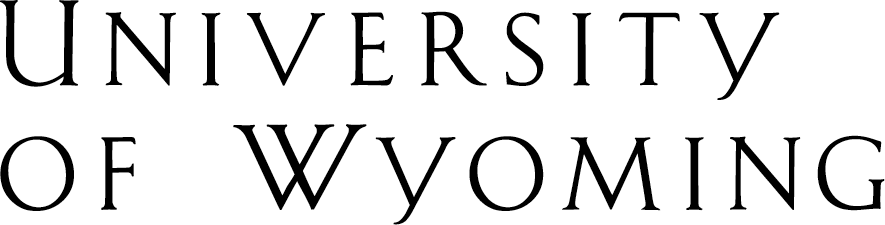 Office of the Registrar;   •  (307) 766-5272 • fax (307) 766-3960 • e-mail: registrar@uwyo.edu • www.uwyo.edu 